Технологическая карта №3/ОСП 3краткосрочной образовательной практики по технической направленностидля детей 5-6 лет «Пингвиненок и Медвежонок»ФИО: Щипачева Татьяна АлександровнаДолжность: воспитательДата разработки: «21» октября 2020 г. Тематический план занятияПриложение 1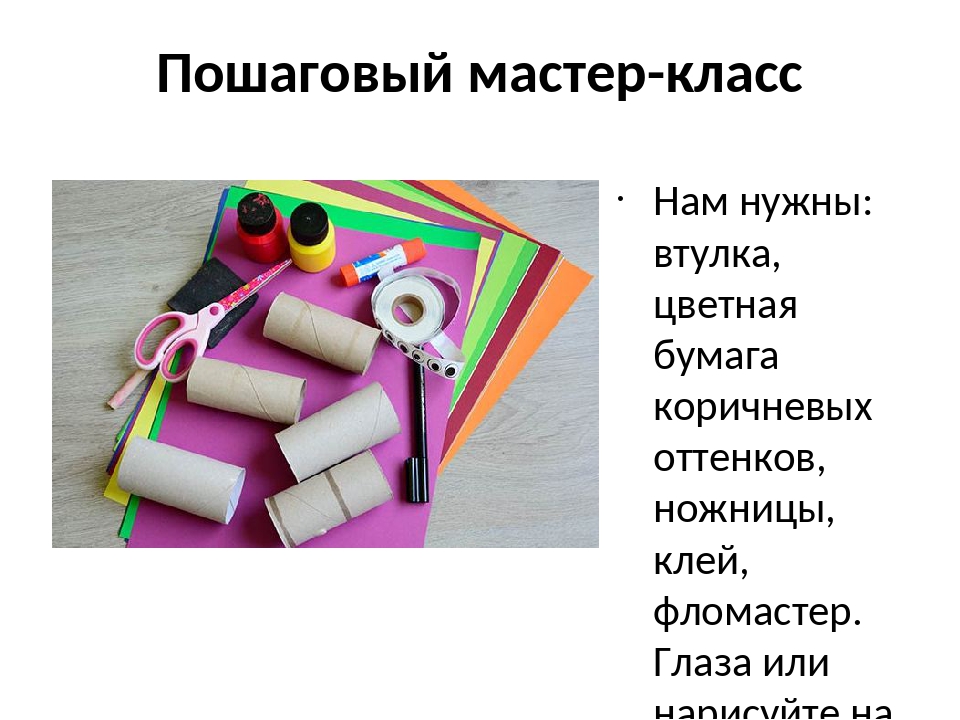  1   2     3    4 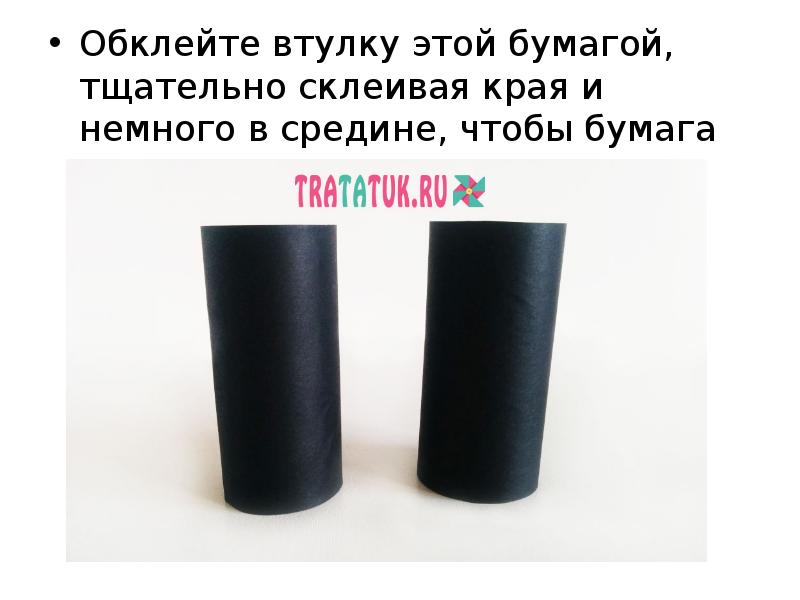 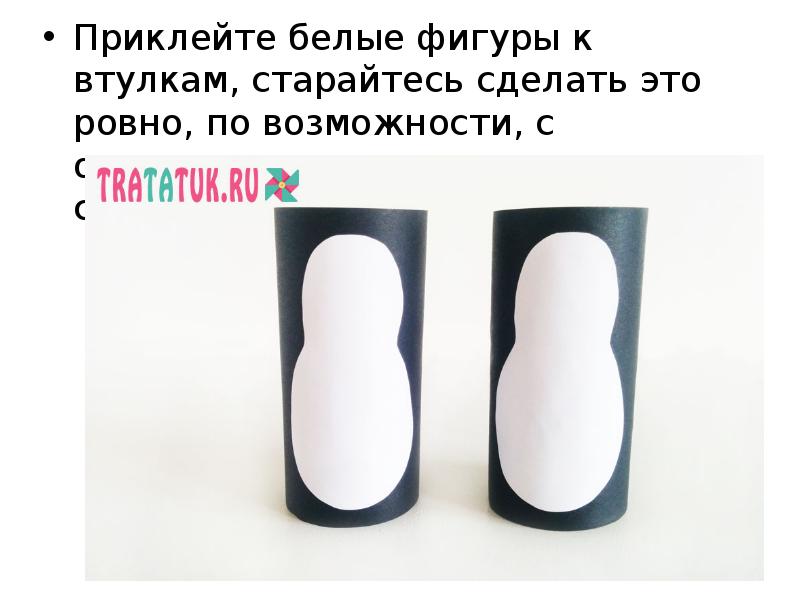 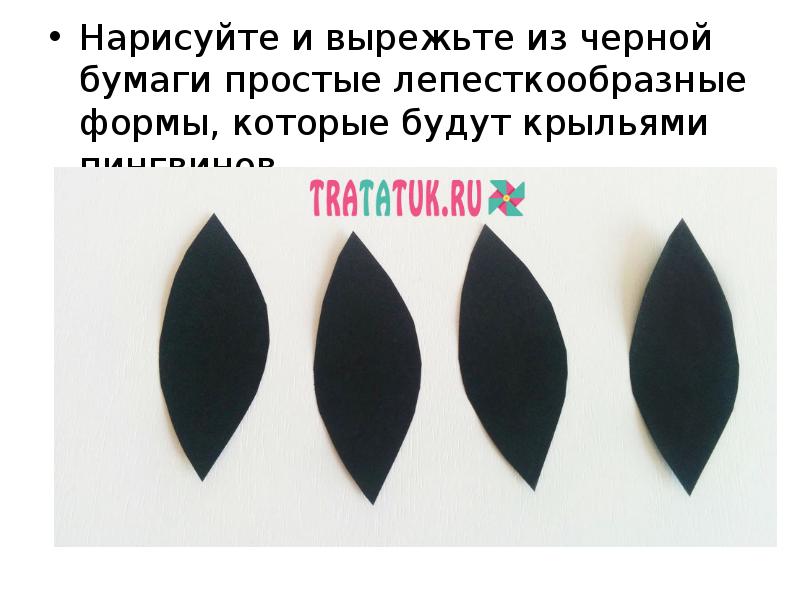 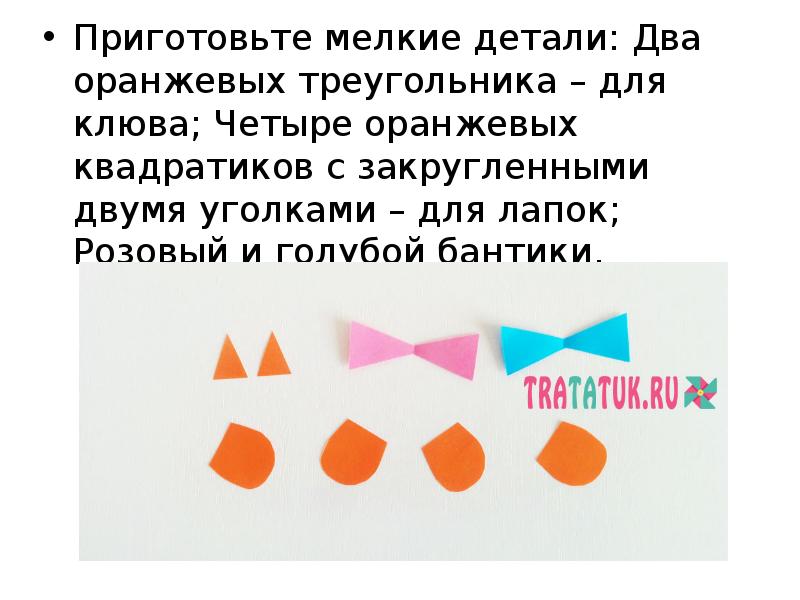 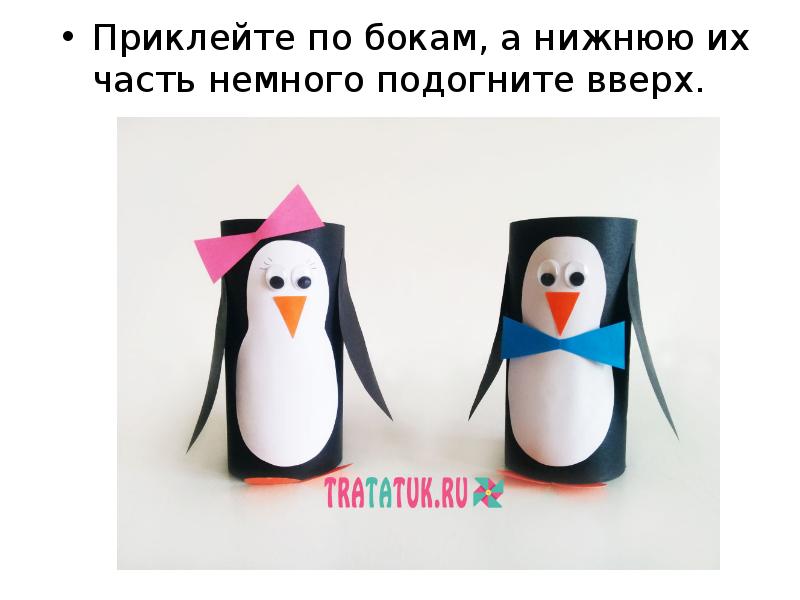 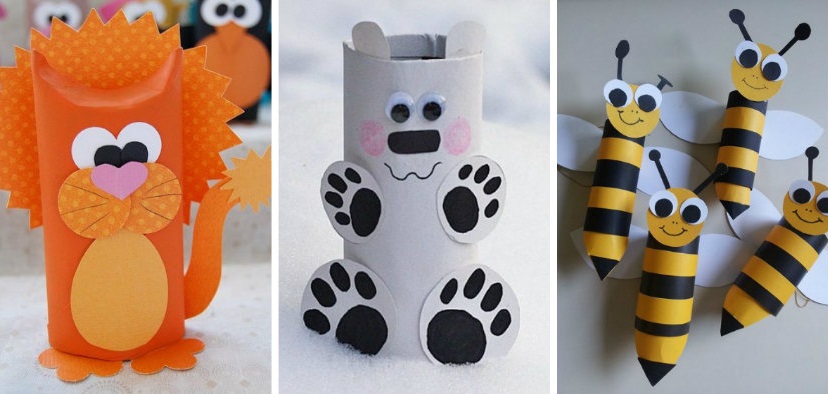 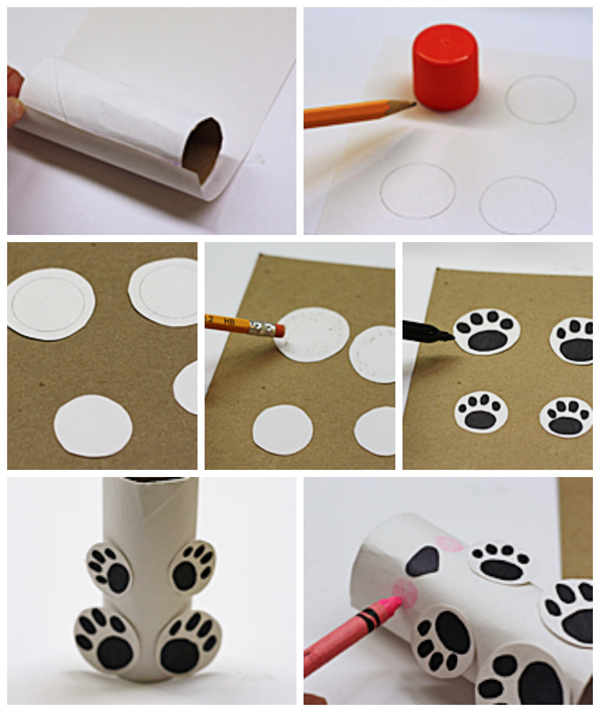 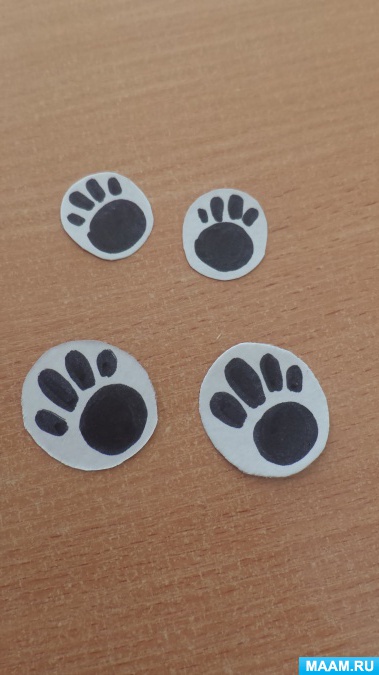 Аннотация На данной практике ваши дети смогут изготовить игрушку Пингвина из втулки от туалетной бумаги по схеме.  Бумажный бросовый материал, легкодоступный, что позволяет расширить работу с детьми.  Моделирование из бросового материала развивает у детей пространственное воображение, любознательность и мелкую моторику.  Цель КОПформирование творческих способностей детей, через изготовление игрушки из втулки от туалетной бумаги.Количество часов2Максимальное количество участников2 человекаПеречень материалов и оборудования для проведения КОП1.Втулки от туалетной бумаги, цветная бумага (черная, белая, оранжевая,), готовые глазки, клей карандаш, ножницы, салфетки.2.таблица правила техники безопасности с ножницами.3.Картинки пингвина, собакиПредполагаемый результат, (умение, навыки, созданный продукт)Умение создавать игрушки из бросового материала –втулки .Игрушка Пингвин., Медвежонок.Список литературыИнтернет-источники:- www.robotbaza.ru/ЗадачиДеятельность педагогаДеятельность ребенкаПредполагаемый результатТема: ПингвиненокТема: ПингвиненокТема: ПингвиненокТема: ПингвиненокРазвивать умение    моделировать поделку  «Пингвин» из втулки от туалетной бумаги   и мелкую   моторику рукПоказать различный бросовый материал.Беседа-из ненужной вещи сделать полезную игрушку.Загадать загадку про пингвина.Рассмотреть картинки, готовую поделку.Показать прием оклеивания втулки полоской бумаги, вырезания, закругления углов у крыльев, грудки.Рассматривают картинки пингвинов. Рассматривают материал, выбирают из чего можно сделать игрушку.Рассказывают технику безопасности работы с ножницами и клеем.Из каких геометрических фигур сделаны детали. Оклеивают втулку, вырезают крылья, грудку, закругляя углы.Дополняют детали.Пальчиковая гимнастика Умение обклеивать втулку полоской бумаги. Готовая игрушка.Тема: МедвежонокТема: МедвежонокТема: МедвежонокТема: МедвежонокЗакреплять умения работать с бросовым материалом- втулкой. Обклеивать полоской, вырезать дополнительные детали.Загадка про медведя. Показ картинки белых медведей .Показ образца поделки.Напомнить технику безопасности.Показ приема вырезания и закругления углов у деталей.Рассматривают картинки белых медведей. Рассматривают образец поделки «Медвежонок»Рассказывают , что нужно приготовить для работы, выбирают материал. Изготавливают самостоятельно игрушку.Обыгрывают поделку.Пальчиковая гимнастика Умение выполнять работу самостоятельно. Готовая игрушка.